Business Card Template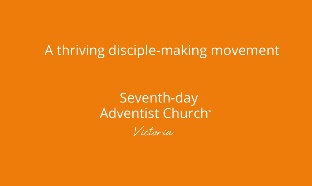 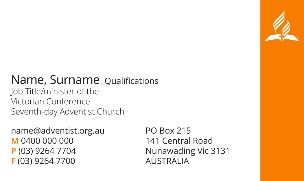 Please fill in the required fields and we will return a completed print package for you to send to your printerTitle	Name	QualificationsPositionEmail	Mobile		Other phone number if required
Fax number if required
Other – eg facebook, twitter, Please indicate:Do you want the back of the card orange with the Logo Seventh-day Adventist Church Victoria and the words “A thriving disciple-making movement”OR plain white so you can write on it if neededOR some other wording/image on the backPlease supply wording and email other possible graphics For pastors:Do you want your church name and address on front of your card ?  If yes, please supply:Do you want your church website on your card ?  If yes, please supply:On the back of the card, if you are keeping it orange with the logo, would you like your church name to appear instead of Victoria?  Please indicate Y/NIf your business card is generic, not church specific, or if your church does not yet have 

one, would you like the conference website on your card?  Please indicate Y/NIs there anything else unique you would like if we can accommodate it?Please complete form and return to KarinaGurban@Adventist.org.au